       Сценарий осеннего праздника        «Золотая волшебница осень»Входит ведущий:                         Ярко запылали кисти у рябин,                           Золотыми стали платьица осин,                           Солнышко румянит рощи и леса,                           И звенят повсюду наши голоса.Дети с листочками вбегают в зал, танцуют:                             Осенний вальс.Ведущая:  Осень! Славная пора!                      Любит осень детвора!                     Сливы ,груши, виноград,                     Всё поспело для ребят!                     И арбуз увидев важный                     Оживится детвора.                     И радушно скажет каждый:Все дети:  Здравствуй осени пора!Дети:                1. Ходит осень по садам, ходит , улыбается.                      Точно в сказке здесь и там все цвета меняются.                 2. Ходит осень по дорожкам и в окошко стук, стук, стук                     Я несу дары в лукошке, помидоры, редьку, лук.                3.  Осень, осень в сад пришла, листья с клёнов сорвала.                     Закружила их легко, разбросала далеко.                4.  В тихий сад осенний мы пойдём гулять,                     Золотые листья будем собирать.            Песня  «Падают, падают листья».              5. Журавли на юг летят, здравствуй, здравствуй, осень                   Приходи на праздник к нам, очень, очень просим.               6. Здесь мы праздник радостный весело встречаем.                   Приходи, мы ждём тебя, осень золотая.               Песня  «Отчего плачет осень»                          (муз. и слова Е.Гомоновой).Входит Осень:                           Вы обо мне? А вот и я!                         Привет осенний вам друзья!                         Не видались мы целый год,                         За летом сразу мой черёд!                         А сейчас у всех у вас развесёлый будет пляс!            Танец «Мы хотели танцевать»Ведущая:        Если деревья меняют наряд ,                        Золотом листья на ветках горят,                        Осень приходит, а может лиса                        Рыжим хвостом поджигает леса.Осень:         Прошла лисица под кустом                        И обожгла листву хвостом.                        Огонь по веточкам полез                        И запылал осенний лес!  Дети! Я – осень – волшебница. Вы видели, какие красивые стали деревья? Это я их раскрасила! А ещё я принесла вам много – много писем из леса от лесных жителей.(достаёт письмо в виде листика).Ведущая читает:    Праздник осенью в лесу, и светло и весело,                     Вот какие украшенья осень здесь развесила.    Дети! А что это за украшенья в осеннем лесу на деревьях?   Правильно! Осенние листочки!Осень: Я приготовила для вас интересную игру.                Игра «Кто скорее возьмёт листок».     (Разложить по кругу 6 листочков. Вызвать 7 детей. Танцуют под весёлую музыку. С окончанием берут листок. Кому не хватило – выходят  из игры. Убрать ещё один листик. Игра повторяется до тех пор, пока не останется 1 ребёнок - победитель)Осень:         Как вы весело играли! Просто молодцы!                      А в лесу под листиками спрятались грибы!Ребёнок:      Я пойду по утру, в травяных низинах,                         Сыроежек наберу полную корзину!                        Игра «Собери грибы».           (грибы расставить на полу. Вызвать 2 ребёнка с корзинками. Кто скорее наполнит свою корзину грибами. Играть 2 – 3 раза)Танец ГрибочковОсень отдаёт ведущей новое письмо.Ведущая:    Дождь осенний так и льёт,                        Погулять нам не даёт.                        Но по зонтику вам дам                         И не страшен дождик нам!Дети:                   1. Нам совсем не страшно бегать под дождём.                       Если дождик сильный, зонтики возьмём.                   2. Когда светит солнышко – можно погулять.                       Хлопать, топать весело, в садике играть.                  3.  Если туча хмурится и грозит дождём –                        Спрячемся под зонтиком, дождик  переждём.                           Песенка  о  дождике.   (исполняют солисты)Ведущая:  Пришло время потанцевать с зонтиками.                      Танец  с зонтиками.   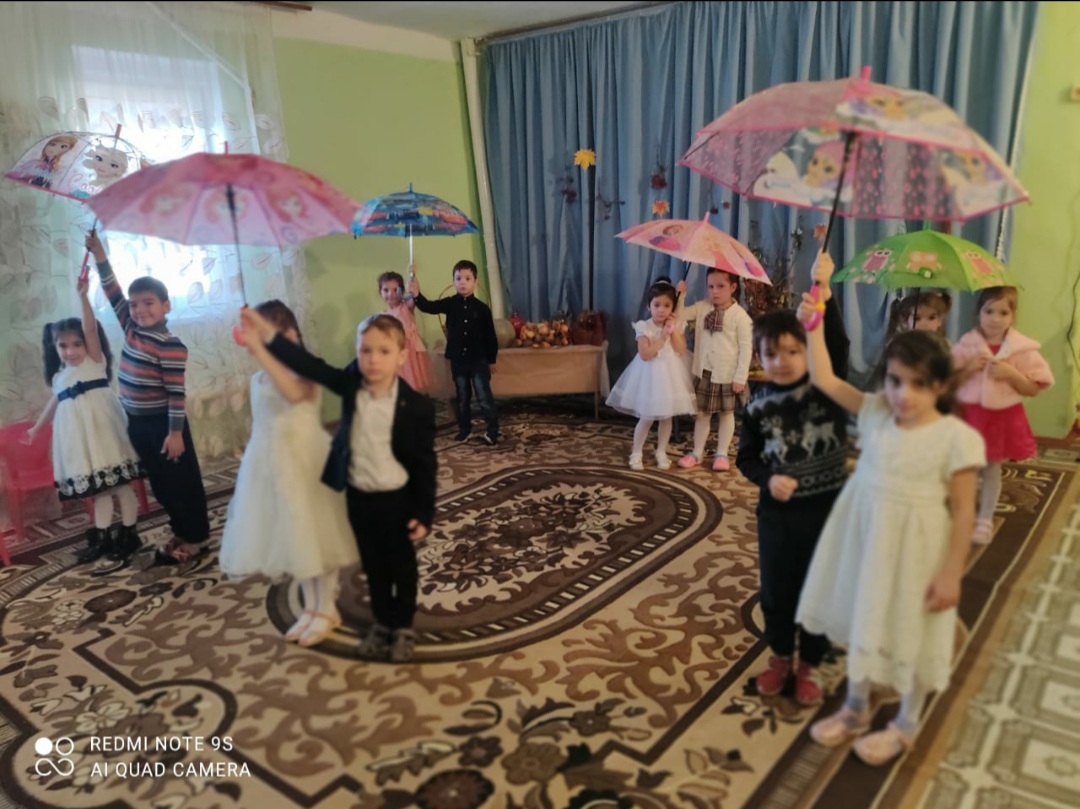 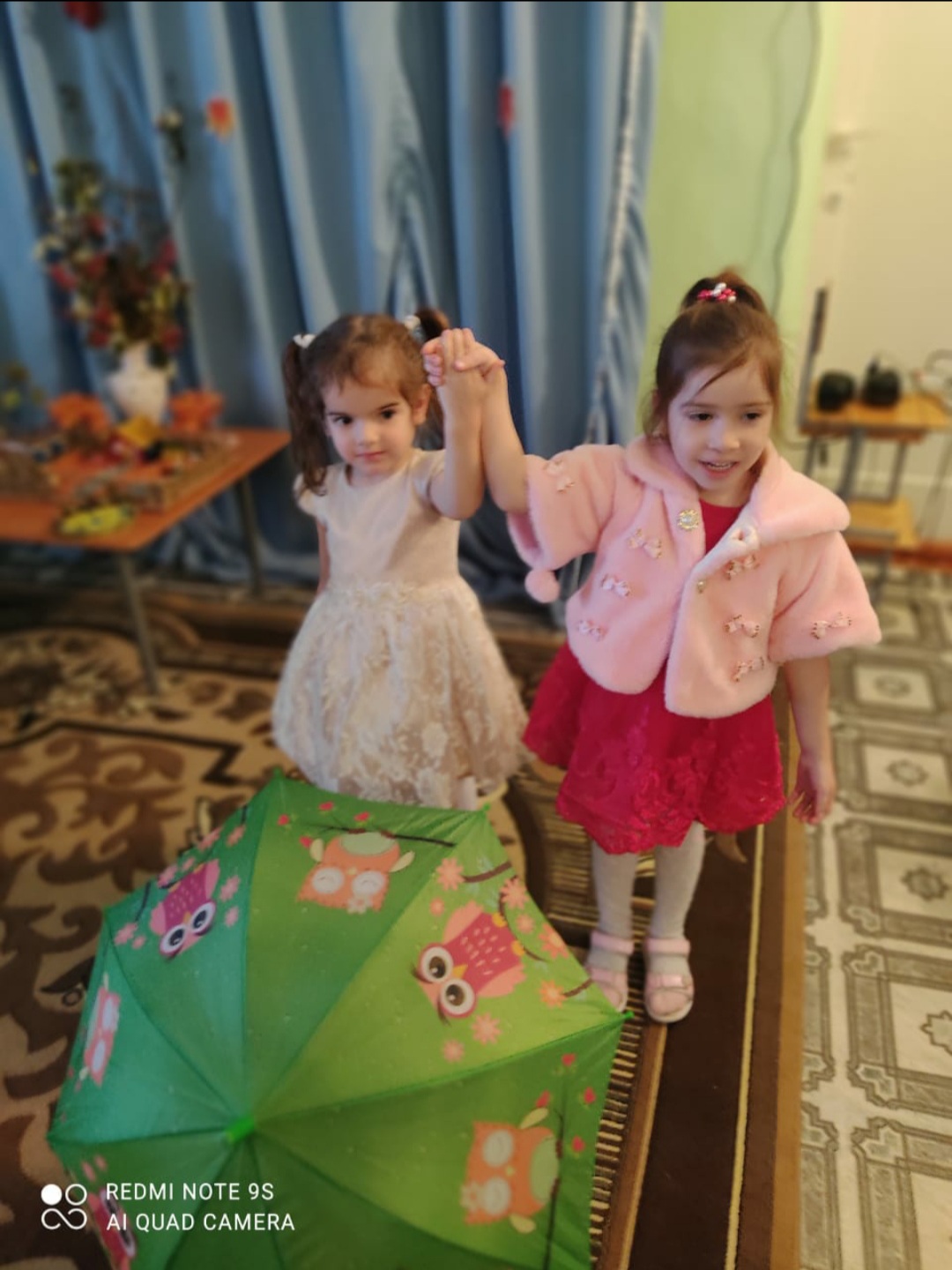 Осень :                    Я пришла на праздник к вам петь и веселиться,                    Я хочу со всеми вами крепко подружиться.Осень достаёт ещё одно письмо.Ведущая:  Собирают осенью урожай плодов,                       Много людям радости после всех трудов                       Осень мы встречаем богатым урожаем.                   Песня «Урожайная».   А. ФилиппенСценка   "Спор овощей"Урожай у нас хорош, уродился густо:И морковка, и картошка, белая капуста.Баклажаны синие, красный помидор Затевают длинный и серьёзный спор.Овощи (хором): Кто из нас, из овощей, и вкусней, и нужней?Кто при всех болезнях будет всем полезней?Осень: Выскочил горошек - ну и хвастунишка!Горошек (весело) Я такой хороший зелененький мальчишка!Если только захочу, всех горошком угощу.Осень: От обиды покраснев, свекла проворчала:Свекла (важно): Дай сказать хоть слово мне,Выслушай сначала:Свеклу надо для борщаИ для винегрета.Кушай сам и угощай —Лучше свеклы нету!Капуста (перебивая):Ты уж, свекла, помолчи!Из капусты варят щи!А какие вкусныеПирожки капустные!Зайчики-плутишкиЛюбят кочерыжки.Угощу ребятокКочерыжкой сладкой.Огурец (задорно):Очень будете довольны,Съев огурчик малосольный!А уж свежий огуречикВсем понравится, конечно!На зубах хрустит, хрустит...Я могу вас угостить!Редиска: (скромно):Я — румяная редиска.Поклонюсь вам низко-низко.А хвалить себя зачем?Я и так известна всем!Морковь (кокетливо):Про меня рассказ не длинный.Кто не знает витамины?Пей всегда морковный сок и грызи морковку —Будешь ты тогда, дружок, крепким,сильным, ловким!Осень: Тут надулся помидор и промолвил строго:Помидор: Не болтай, морковка, вздор.Помолчи немного!Самый вкусный и приятныйУж, конечно, сок томатный!Осень: Витаминов много в нем.Мы его охотно пьем!У окна поставьте ящик,Поливайте только чаще,И тогда, как верный друг,К вам придет зеленый...Дети: Лук.Лук: Я — приправа в каждом блюдеИ всегда полезен людям.Угадали? Я ваш друг.Я — простой зеленый лук.Картошка: Я, картошка, так скромна,Слова не сказала.Но картошка всем нужна:И большим, и малым.Баклажан: Да, картошка всем нужна,А баклажанная икра так вкусна, полезна...Осень: Спор давно кончать пора, спорить бесполезно!Горошек, капуста, редиска убегают, садятся.Остальные овощи в испуге приседают на ступеньки сцены.Баклажан (на ходу, убегая): Кто-то, кажется, стучится.Входит Айболит.Картошка: Это доктор Айболит!Айболит: Ну, конечно, это я.Что вы спорите, друзья?Лук: Кто из нас, из овощей,Всех вкусней и всех нужней?Кто при всех болезняхБудет всем полезней?Айболит: Чтоб здоровым, сильным быть,Нужно овощи любитьВсе без исключенья!В этом нет сомненья.В каждом польза есть и вкус,И решить я не берусь,Кто из вас вкуснее,Кто из вас нужнее.Танец овощей «Осенняя полька».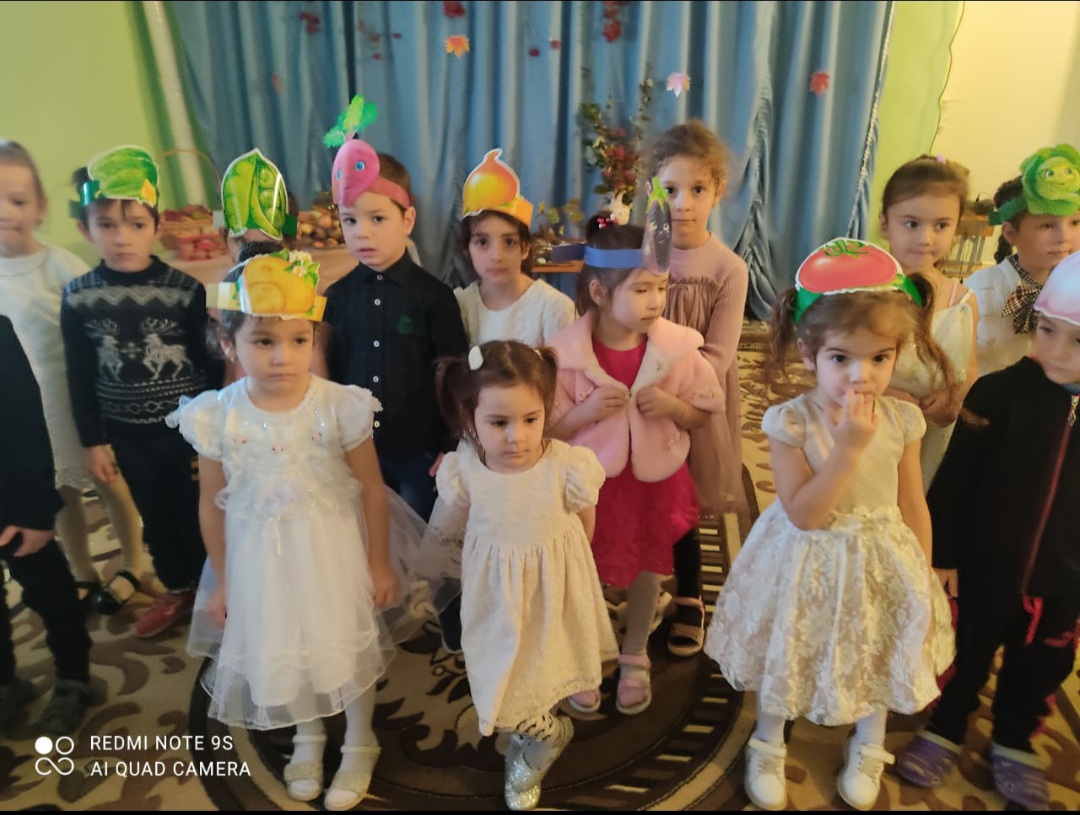 Осень: Спасибо, милые друзья!             Вас наградить готова я!             Меня вы славно развлекали,             Веселили, удивляли!             Ваша сказка загляденье,             Хороша и весела!             И мой праздник удался!Осень угощает детей яблоками, все уходят в группу.